Безопасность в сети интернет.Интернет - технологии стали неотъемлемой частью жизни современного человека, особенно популярны они в среде молодежи. Однако виртуальное пространство полно опасностей. Угрозы, хулиганство, вымогательство, неэтичное и агрессивное поведение, терроризм, экстремизм, психологическое давление, призывы к причинению вреда себе и другим, хамство - все это нередко можно встретить в Интернете.Чтобы обезопасить ребенка в Сети, вы можете сделать следующее:Проводите время онлайн с вашим ребенком, исследуйте сайты вместе. Узнайте, чем любят заниматься в Сети ваши дети.Помогите ребенку использовать Интернет в качестве эффективного инструмента исследования.Помните, что ребенок в Сети общается с незнакомыми людьми, особенно в чатах. Четко объясните, какую информацию он может разглашать.Поместите подключенный к Интернет компьютер в общую комнату, например, в гостиную, а не в детскую.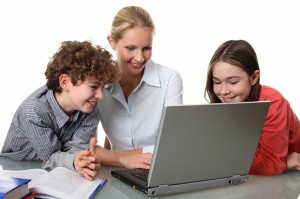 Обсудите с ребенком плюсы и минусы пользования Интернет. Объясните, что нет ничего страшного, если он будет рассказывать вам о случаях столкновения с вредным контентом или другой вызывающей беспокойство информацией.Научите ребенка правильно обращаться с потенциально опасным материалом: 1) он не должен отвечать на угрожающие или раздражающие сообщения; 2) он должен незамедлительно закрыть окно сайта, если его содержимое вызвало чувство дискомфорта или волнения.Объясните ребенку, что информация в Интернет не всегда надежна.Объясните, что ребенок должен вести себя в Интернет-пространстве так же, как он ведет себя в реальной жизни; расскажите ребенку о принципах сетевого этикета.Узнайте о наиболее эффективных способах избежать спам-рассылок, о том, как распознать спам, если вы сталкиваетесь с ним в первый раз.В ваших интересах разработать инструкцию по пользованию Интернет и обсудить ее с детьми.